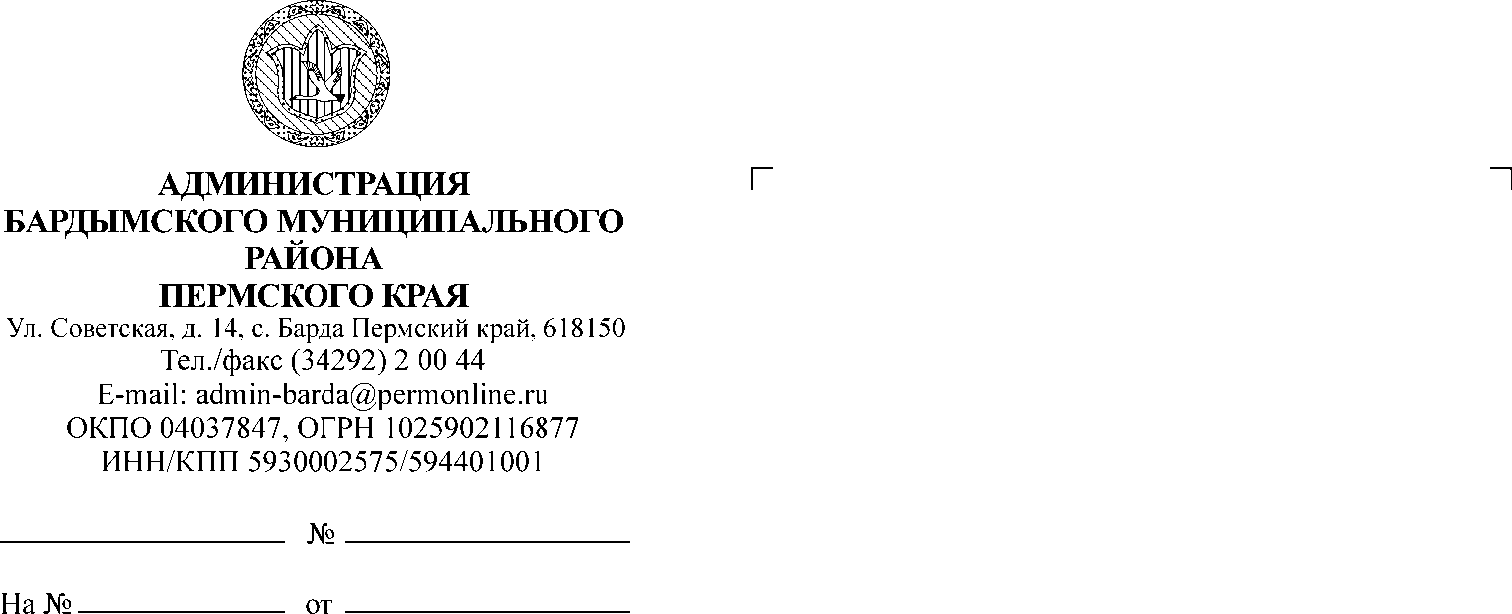 ДУМА БАРДЫМСКОГО МУНИЦИПАЛЬНОГО ОКРУГАПЕРМСКОГО КРАЯДВЕНАДЦАТОЕ ЗАСЕДАНИЕРЕШЕНИЕО внесении изменений  вПоложение об Управлении культуры, молодежной политики и спорта администрации Бардымского муниципальногоокруга Пермского края, утвержденноерешением Думы Бардымскогомуниципального округа от 03.12.2020 № 61В соответствии с Федеральными законами от 06.10.2003 № 131-ФЗ «Об общих принципах организации местного самоуправления в Российской Федерации», от 06.03.2006 №35-ФЗ «О противодействии терроризму», руководствуясь Уставом Бардымского муниципального округа, Дума Бардымского муниципального округаРЕШАЕТ:Внести в Положение об Управлении культуры, молодежной политики и спорта администрации Бардымского муниципального округа Пермского края, утвержденное решением Думы Бардымского муниципального округа от 03.12.2020 № 61, следующие изменения:1.1. Главу 1 дополнить подпунктом 1.9. следующего содержания:«1.9. Управление в пределах предоставленных ему полномочий осуществляет управление деятельностью подведомственных ему муниципальных учреждений культуры Бардымского муниципального округа (далее муниципальные учреждения культуры), выполняет функции и полномочия учредителя по отношению к муниципальным учреждениям культуры, за исключением принятия решения об их создании, реорганизации, ликвидации, изменении типа.».1.2. Главу 3 дополнить подпунктами 3.2.5. и 3.2.6. следующего содержания:	«3.2.5.участвует в реализации на территории Бардымского муниципального округа государственной политики в области противодействия терроризму, а также подготовке и внесению предложений в антитеррористическую комиссию округа, направленных  на совершенствование антитеррористической деятельности;3.2.6. участвует в реализации на территории Бардымского муниципального округа  мероприятий «Комплексного Плана противодействия идеологии терроризма в Российской Федерации на 2019-2023 годы», утвержденного  Президентом Российской Федерации от 28.12.2018 № Пр-2665.».2. Главе муниципального округа - главе администрации Бардымского муниципального округа Алапанову Х.Г. зарегистрировать решение о внесении изменений в Положение об Управлении культуры, молодежной политики и спорта администрации Бардымского муниципального округа Пермского края в налоговом органе.3. Опубликовать настоящее решение в газете «Тан» («Рассвет») и разместить на официальном сайте Бардымского муниципального округа Пермского края барда.рф.4. Настоящее решение вступает в силу со дня его официального опубликования.5.    Контроль исполнения настоящего решения возложить на председателя постоянной комиссии по социальной политике Габдулхакову З.С.Председатель Думы Бардымского муниципального округа			                            И.Р. ВахитовГлава муниципального округа –глава администрации Бардымскогомуниципального округа				                                    Х.Г. Алапанов22.04.202121.04.2021                       № 232